My dream schoolThis is my dream school. The library is on the sixth floor. We read in the library.The computer room is on the second floor. We play computer games in the computer room. My classroom is on the second floor. We learn in the classroom.                          By Ken Lam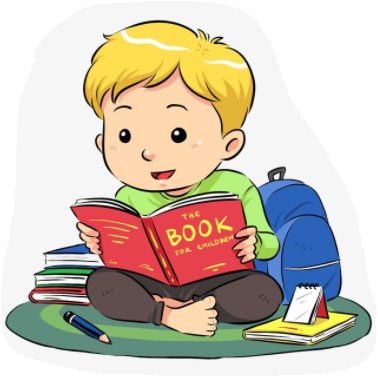 